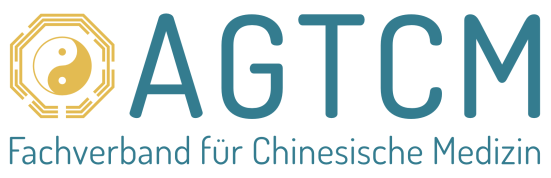 PressemitteilungGemeinsame Aktion von AGTCM und TCM-Apotheken zum Thema HeuschnupfenChinesische Arzneimitteltherapie kann zur Gesundheitsversorgung beitragenBerlin, 18.08.2020 – Chinesische Medizin bietet bei vielen Krankheiten sowie zur Gesunderhaltung wertvolle Ansätze und Methoden, die auf teilweise jahrtausendealtem Wissen basieren. Eine der sogenannten „5 Säulen“ der Traditionellen Chinesischen Medizin (TCM) ist die Chinesische Arzneimitteltherapie. Die AGTCM – Fachverband Chinesische Medizin hat kürzlich gemeinsam mit den TCM-Apotheken in Deutschland eine Aktion gestartet, die zum Ziel hat, die Chinesische Arzneimitteltherapie, die vorrangig Heilkräuter verwendet, bekannter zu machen und zu zeigen, dass Qualität und Sicherheit der Rezepturen gewährleistet werden. Thema der Aktion ist die Behandlung von Heuschnupfen mit TCM.Mit einem gemeinsamen Flyer zum Frühjahrs- und Sommerthema Heuschnupfen machen die AGTCM und die Arbeitsgemeinschaft deutscher TCM-Apotheken (TCM-Apo Ag) auf die Angebote und Leistungen der Therapeuten und der TCM-Apotheken aufmerksam. Er wird über die Therapeuten und TCM-Apotheken verteilt und informiert über Behandlungsmöglichkeiten bei Heuschnupfen.TCM-Tees helfen bei Heuschnupfen und machen nicht müdeBei Heuschnupfen setzt die Chinesische Medizin beispielsweise häufig Akupunktur und TCM-Tees ein, um die Selbstregulation des Körpers zu stärken und die Symptome zu verringern. Wenn die Behandlung frühzeitig im Jahr vor den ersten Allergiesymptomen begonnen wird, lassen sich Beschwerden oft ganz vermeiden. Aber auch bei akutem Heuschnupfen können die Beschwerden durch TCM-Methoden spürbar gelindert werden. Ein erfahrener TCM-Therapeut empfiehlt beispielsweise eine individuelle, auf die besonderen Bedingungen des jeweiligen Patienten abgestimmte Mischung an TCM-Heilkräutern. Diese Heilkräuter werden in der zertifizierten TCM-Apotheke als Tee zusammengestellt. Der Vorteil: TCM-Tees stärken, lindern und heilen bei Heuschnupfen und der Geist bleibt dabei bleibt rege und wach. Die TCM-Apotheken tragen dafür Sorge, dass die Qualität der Kräuter und Rezepturen sichergestellt ist und geben Anweisungen, wie die Heilmittel richtig angewendet werden.„Mit unserer gemeinsamen Aktion möchten wir auf das Angebot der TCM-Therapeuten und der auf TCM spezialisierten Apotheken aufmerksam machen“, sagt Dr. Martina Bögel-Witt, 1. Vorsitzende der AGTCM. „Wer über viele Jahre unter Heuschnupfen leidet, ist über ein zusätzliches qualitätsgesichertes Angebot, sich Linderung zu verschaffen, sicher froh!“Weitere Informationen:www.agtcm.de/fachverband/netzwerk-und-partner/tcm-apotheken-verband-flyer.htm - Hier finden Sie u. a. eine Liste der teilnehmenden TCM-Apotheken.www.agtcm.de/patienten/anwendungsgebiete/heuschnupfen-allergien/index.htm - Hier finden Sie Informationen zur Selbsthilfe bei Heuschnupfen, z. B. durch Akupressur, Ernährungstipps und Rezepte für Pollenallergiker. Die AGTCM ist ein berufsübergreifender Fachverband für Chinesische Medizin, der sich für höchste Qualität in Lehre und Anwendung der Traditionellen Chinesischen Medizin (TCM) einsetzt und dabei auch modernere Aspekte der Chinesischen Medizin mit berücksichtigt. Sie wurde 1954 gegründet und zählt heute etwa 1.700 Mitglieder, von denen die meisten als Heilpraktiker oder als Ärzte TCM praktizieren. Außerdem gehören u. a. spezialisierte Physiotherapeuten, Hebammen und Sinologen dem Fachverband an. Die AGTCM gehört zu den wichtigsten Verbänden für Chinesische Medizin in Deutschland und sichert mit ihren fünf Kooperationsschulen einen der höchsten Ausbildungsstandards für Akupunktur, chinesische Arzneimitteltherapie, Tuina, Diätetik und Qigong in Deutschland. Patienten unterstützt die AGTCM unter anderem bei der Suche nach passenden TCM-Therapeuten in ihrer Nähe und gibt ihnen Kriterien für die Qualität von TCM-Behandlungen an die Hand. Die AGTCM veranstaltet in jedem Jahr den internationalen TCM Kongress Rothenburg (o.d.T.), der inzwischen als größter und renommiertester TCM-Kongress der westlichen Welt etabliert ist. Die AGTCM ist Gründungsmitglied der European TCM Association (ETCMA), in der Organisationen aus 31 europäischen Ländern zusammenarbeiten.Pressekontakt: AGTCM Juliane PapendorfTelefon: +49 (0)176 - 10 30 51 87E-Mail: papendorf@agtcm.deInternet: www.agtcm.de 